ACTA FINAL DE APROBACIÓN DE LA PASANTÍAPOR ACREDITACIÓN DE LA EXPERIENCIA LABORALQuien suscribe, XXXXXX YYYYYY, Cédula de Identidad N° ########, en su condición de Presidente del Consejo de Coordinación de la Sede Extensión: _____________, del Instituto Universitario Politécnico “Santiago Mariño”, hace constar que en reunión celebrada el día 26 del mes de Enero del año 2.021, durante el período académico: 2020-2, se analizó el informe de Acreditación de la Experiencia Laboral como Pasantía del (la) ciudadano (a) XXXXXXX YYYYYYY , Cédula de Identidad N° ########. Cursante de la carrera ZZZZZZZZZZZ, presentado por el Jefe (E)  de Departamento de Pasantías XXXXXX YYYYYYYY Cédula de Identidad N° ##########, confirmándose el resultado de la evaluación efectuada por la Comisión Técnica Evaluadora contenido en el Acta respectiva y aprobado en primera instancia por la Comisión Institucional de Pasantía.  En virtud de lo cual el Consejo de Coordinación de la Sede Extensión APRUEBA DE MANERA DEFINITIVA el resultado de la experiencia laboral como pasantía, con una calificación de VEINTE (20) puntos en la escala del 1 al 20.  Acta que se emite en la ciudad de ___________, a los ##  días del mes de XXXXX del año 2.0XX.FOR-AAP-001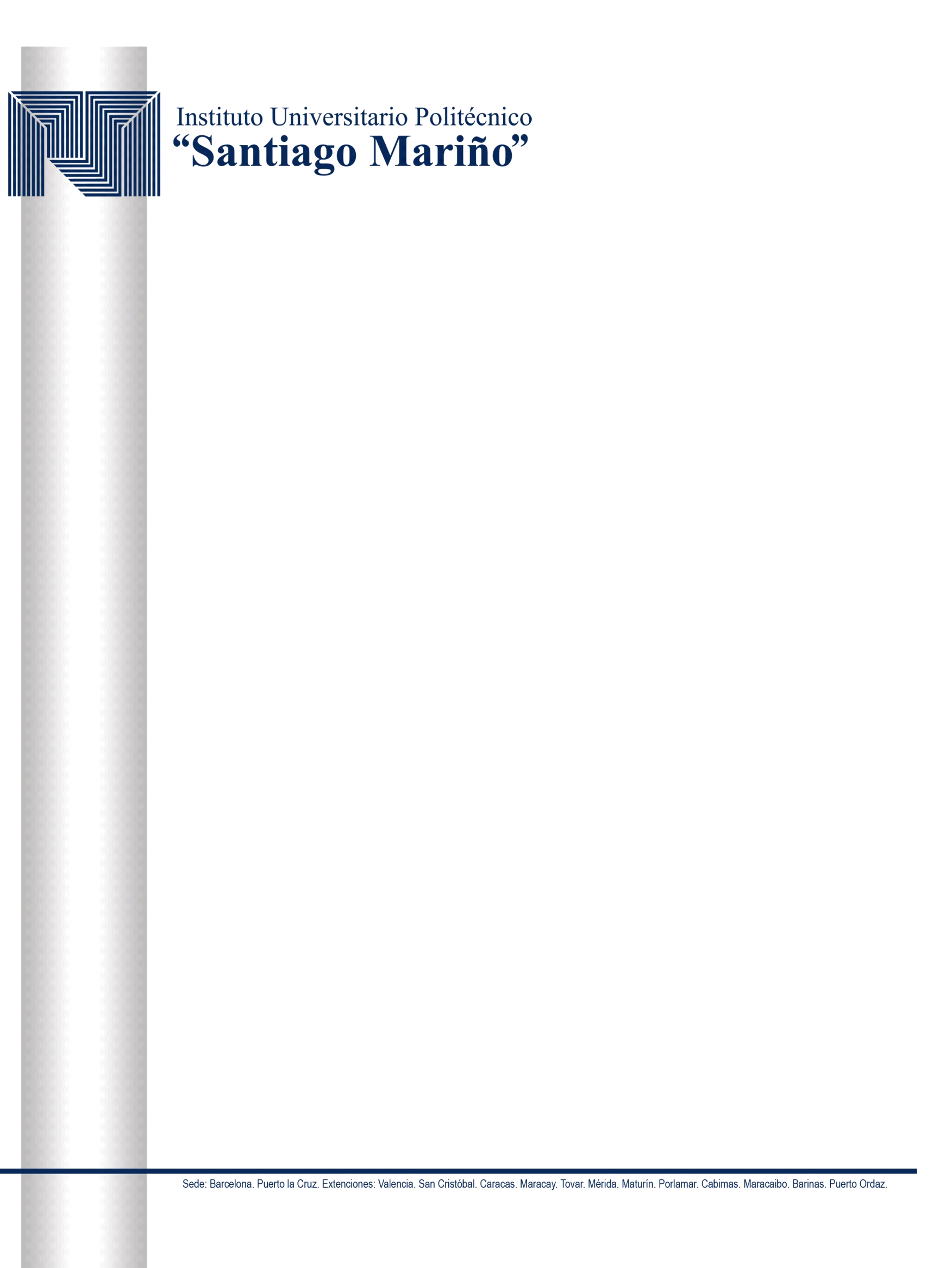 VERSIÓN: 01PÁGINA: 1 DE 1APSO: DOCENCIAAPSO: DOCENCIAXXXXXXX YYYYYYYYPresidente (a) del Consejo de Coordinación Firma y SelloXXXXXXX YYYYYYYJefe del Dpto. de PasantíasFirma y Sello